Участие программ магистратуры в национальных рейтингах вузов 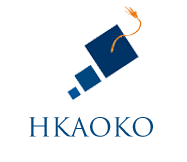 Независимое казахстанское агентство по обеспечению качества в образовании (Казахстан) 2015 г. – 1 место в рейтинге образовательных программ магистратуры по специальности 6М050700 - «Менеджмент»Независимое казахстанское агентство по обеспечению качества в образовании (Казахстан) 2014 г. – 2 место в рейтинге образовательных программ магистратуры по направлению «Экономика и бизнес» (специальности 6М050700 - «Менеджмент», 6М050900 - «Финансы», 6М051100 - «Маркетинг»)Независимое казахстанское агентство по обеспечению качества в образовании (Казахстан) 2013 г. – 5 место в рейтинге образовательных программ магистратуры по специальности 6М050700 - «Менеджмент»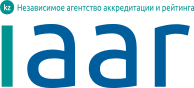 Независимое агентство аккредитации и рейтинга (Казахстан)2014 г. – 1 место в рейтинге образовательных программ магистратуры по специальности 6М050700 «Менеджмент»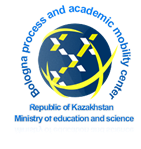 Центр Болонского процесса и академической мобильности (Казахстан)2013 г. – 1 место в рейтинге образовательных программ магистратуры по специальности 6М050700 «Менеджмент»